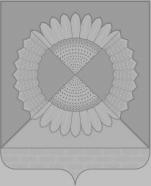 СОВЕТ ГРИШКОВСКОГО СЕЛЬСКОГО ПОСЕЛЕНИЯКАЛИНИНСКОГО РАЙОНАРЕШЕНИЕсело ГришковскоеОб утверждении отчета о выполнении показателей индикативного плана социально-экономического развития Гришковского сельского поселения Калининского района за 2019 годВ соответствии с Законом Краснодарского края от 10 июля 2001 года № 384-КЗ "О прогнозировании, индикативном планировании и программах социально-экономического развития Краснодарского края", Уставом Гришковского сельского поселения Калининского района, Совет Гришковского сельского поселения Калининского района РЕШИЛ:1. Утвердить отчет о выполнении показателей индикативного плана социально-экономического развития Гришковского сельского поселения Калининского района за 2019 год согласно приложению.2. Рекомендовать администрации Гришковского сельского поселения Калининского района обеспечить:2.1. Совершенствование методов планирования показателей, включаемых в индикативный план социально экономического развития Гришковского сельского поселения Калининского района;2.2. Постоянный мониторинг и своевременную организацию необходимых действий, направленных на динамичное развитие экономики и социальной сферы в целом по Гришковского сельскому поселению Калининского района.3. Финансовому отделу администрации Гришковского сельского поселения Калининского района (Синчило Т.Р.) обнародовать решение в установленном порядке и разместить на официальном сайте администрации Гришковского 2сельского поселения Калининского района в информационно-телекоммуникационной сети "Интернет".4. Контроль за выполнением настоящего решения возложить на постоянную комиссию по бюджету, экономике, налогам, распоряжению муниципальной собственностью, вопросам землепользования и благоустройства          (Дмух В.Н.).5. Настоящее решение вступает в силу со дня его официального обнародования.Глава Гришковского сельского поселенияКалининского района                                                                      В.А. ДаценкоПояснительная запискак решению Совета Гришковского сельского поселения Калининского района «Об утверждении отчета о выполнении показателей индикативного плана социально-экономического развития Гришковского сельского поселения Калининского района за 2019 год»Индикативный план социально-экономического развития  Гришковского сельского поселения Калининского района является документом, обеспечивающим реализацию целей и приоритетов социально-экономического развития  поселения на основании комплексного анализа ресурсного потенциала развития отраслей экономики, сложившейся социально-экономической ситуации и экономического  положения поселения, а также целей и задач государственной политики в экономической и социальной сферах.В соответствии с определенным законодательством Российской Федерации полномочиями планы и программы комплексного социально-экономического развития разрабатываются и утверждаются органами местного самоуправления муниципального образования Калининский район и сельских поселений Калининского района.Уточненные статистические данные, характеризующие социально-экономическое развитие Гришковского сельского поселения Калининского района в 2019 году в целом свидетельствуют о выполнении показателей индикативного плана. В 2019 году по производству зерна в весе после доработки во всех категориях хозяйств собрано 10,7 тыс. тонн, индикативный план выполнен на 124,4 процента.Производство риса в 2019 году составило 90,0 процентов к плану, получено 2,1 тыс. тонн. Овощей во всех категориях хозяйств поселения  собрано в  2019 году 0,3 тыс. тонн, индикативный план выполнен на 150 процента.По производству молока всеми категориями хозяйств индикативный план выполнен личными подсобными хозяйствами населения на 100,0 процентов, в целом по производству молока индикативный план выполнен на 100 процентов. В 2019 году яиц произведено на 0,7 млн. шт., что составляет 100,0 процентов выполнение индикативного плана. Показатели индикативного плана по реализации основных видов сельскохозяйственной продукции, производимой в личных подсобных хозяйствах, в основном выполнены полностью.Начальник финансового отдела администрацииГришковского сельского поселенияКалининского района                                                                                                    Т.Р. Синчилоот20.12.2019№21ПРИЛОЖЕНИЕУТВЕРЖДЕНОрешением СоветаГришковского сельского поселения Калининского района От 20.12.2019 № 21Выполнение индикативного плана социально-экономического развития Гришковского сельского поселения Калининского района за 2019 годПРИЛОЖЕНИЕУТВЕРЖДЕНОрешением СоветаГришковского сельского поселения Калининского района От 20.12.2019 № 21Выполнение индикативного плана социально-экономического развития Гришковского сельского поселения Калининского района за 2019 годПРИЛОЖЕНИЕУТВЕРЖДЕНОрешением СоветаГришковского сельского поселения Калининского района От 20.12.2019 № 21Выполнение индикативного плана социально-экономического развития Гришковского сельского поселения Калининского района за 2019 годПРИЛОЖЕНИЕУТВЕРЖДЕНОрешением СоветаГришковского сельского поселения Калининского района От 20.12.2019 № 21Выполнение индикативного плана социально-экономического развития Гришковского сельского поселения Калининского района за 2019 годПРИЛОЖЕНИЕУТВЕРЖДЕНОрешением СоветаГришковского сельского поселения Калининского района От 20.12.2019 № 21Выполнение индикативного плана социально-экономического развития Гришковского сельского поселения Калининского района за 2019 годПРИЛОЖЕНИЕУТВЕРЖДЕНОрешением СоветаГришковского сельского поселения Калининского района От 20.12.2019 № 21Выполнение индикативного плана социально-экономического развития Гришковского сельского поселения Калининского района за 2019 годПоказатель, единица измерения201820192019Выполнение плана в %2019г. в %к 2018отчетпланотчетСреднегодовая численность постоянного населения – всего,  тыс. чел.1,461,4611,461100,0100,0Среднедушевой денежный доход на одного жителя, руб.10946,111453,011453,0100,0104,6Численность экономически активного населения, тыс. чел.0,5450,5130,513100,094,1Численность занятых в экономике, тыс. чел.0,4580,4580,458100,0100,0Номинальная начисленная среднемесячная заработная плата, руб.1997421050,321050,3100,0105,3Численность занятых в личных подсобных хозяйствах,       тыс. чел.0,580,580,58100,0100,0Среднемесячные доходы занятых в личных подсобных хозяйствах, тыс.руб.888100,0100,0Численность зарегистрированных безработных, чел.444100,0100,0Уровень регистрируемой безработицы, в % к численности трудоспособного населения в трудоспособном возрасте0,60,60,6100,0100,0Прибыль прибыльных предприятий, тыс. рублей11,011,411,4100,0103,6Прибыль (убыток) – сальдо,  тыс. руб.11,011,411,4100,0103,6Фонд оплаты труда, тыс. руб.595865958659586100,0100,0Производство основных видов промышленной продукции в натуральном выраженииОбъем продукции сельского хозяйства всех категорий хозяйств, тыс. руб.15,715,715,7100,0100,0в том числе в сельскохозяйственных организациях151515100,0100,0в том числе в крестьянских (фермерских) хозяйствах и у индивидуальных предпринимателей0,30,30,3100,0100,0в том числе в личных подсобных хозяйствах0,3960,3960,396100,0100,0Производство основных видов сельскохозяйственной продукцииЗерно (в весе  после доработки), тыс.тонн7,18,610,7124,4150,7Рис, тыс. тонн2,182,3322,190,096,3Кукуруза, тыс. тоннПодсолнечник (в весе после доработки), тыс. тонн2,62,61,453,853,8Картофель - всего, тыс. тонн6,87,37,4101,3108,8в том числе в личных подсобных хозяйствах6,1856,556,697102,2108,2Овощи - всего, тыс. тонн0,20,20,3150,0150,0222222в том числе в сельскохозяйственных организациях0000,00,0в том числе в личных подсобных хозяйствах0,1980,2190,16876,784,8Скот и птица (в живом весе)- всего, тыс. тонн 0,10,10,1100,0100,0в том числе в сельскохозяйственных организациях00000в том числе в крестьянских (фермерских) хозяйствах и у индивидуальных предпринимателей00000в том числе в личных подсобных хозяйствах0,0680,0680,068100,0100,0Молоко- всего, тыс. тонн0,10,10,1100,0100,0в том числе в сельскохозяйственных организациях00000в том числе в личных подсобных хозяйствах0,0830,0840,084100,0100,0Яйца- всего, млн. штук0,70,70,7100,0100,0в том числе в крестьянских (фермерских) хозяйствах и у индивидуальных предпринимателей00000в том числе в личных подсобных хозяйствах0,7350,70,7100,0100,0Численность поголовья сельскохозяйственных животных  Крупный рогатый скот, голов17317312069,369,3в том числе сельскохозяйственных организаций15015010066,666,6в том числе в личных подсобных хозяйствах232325108,7108,7из общего поголовья крупного рогатого скота — коровы, голов121213108,3108,3в том числе сельскохозяйственных организаций00000в том числе в личных подсобных хозяйствах121213108,3108,3Овцы и козы, голов343434100,0100,0Птица, тысяч голов6,16,16,1100,0100,0Оборот розничной торговли,  тыс. руб.150900153300153300100,0101,6Оборот общественного питания, тыс. руб.650067006700100,0100,0Объем платных услуг населению, тыс. руб.271271271100,0100,0Объем инвестиций в основной капитал за счет всех источников финансирования, тыс. руб.510061006100100,0119,6Социальная сфераЧисленность детей в  дошкольных  образовательных учреждениях, тыс. чел.Численность учащихся в учреждениях:общеобразовательных, тыс. чел.1061087064,866,0Численность обучающихся в первую смену в дневных учреждениях общего образования в % к общему числу обучающихся в этих учреждениях100100100100,0100,0Ввод в эксплуатацию:жилых домов предприятиями всех форм собственности, тыс. кв. м общей площади0,10,10,1100,00,0из общего итога - построенные населением за свой счет и с помощью кредитов, тыс. кв. м общей площади0,10,10,1100,00,0Обеспеченность населения учреждениями социально-культурной сферы:амбулаторно-поликлиническими учреждениями, посещений в смену на 10 тыс. населения 32,7432,7432,74100,0100,0средним медицинским персоналом, чел. на 10 тыс. населения19,619,619,6100,0100,0333333спортивными сооружениям, кв. м. на 1 тыс. населения4,54,54,5100,0100,0дошкольными образовательными учреждениями, мест на 1000 детей дошкольного возрастаКоличество мест в учреждениях дошкольного образования, местУдельный вес населения, занимающегося спортом, %47,548,048,0100,0101,0Количество организаций, зарегистрированных на территории сельского поселения, единицв том числе количество организаций муниципальной формы собственности444100,0100,0в том числе количество организаций частной формы собственности222100,0100,0Количество индивидуальных предпринимателей, единиц131313100,0100,0Малый бизнесКоличество субъектов малого предпринимательства в расчете на 1000 человек населения, единиц404040100,0100,0Доля среднесписочной численности работников (без внешних совместителей) малых предприятий в среднесписочной численности работников (без внешних совместителей) всех предприятий и организаций, %31,231,231,2100,0100,0Инфраструктурная обеспеченность населенияПротяженность освещенных улиц, км.20,620,620,6100,0100,0Протяженность водопроводных сетей, км.26,326,326,3100,0100,0Протяженность автомобильных дорог местного значения, км.21,8521,8521,85100,0100,0в том числе с твердым покрытием19,7519,7519,75100,0100,0Удельный вес газифицированных квартир (домовладений) от общего количества квартир (домовладений), %858585100,0100,0Обеспеченность населения объектами розничной торговли, кв. м. на 1 тыс. населения417417417100,0100,0Обеспеченность населения объектами общественного питания, кв. м. на 1 тыс. населения125125125100,0100,0БлагоустройствоКоличество высаженных зеленых насаждений, шт.100110120109,1120,0Количество установленных светильников наружного освещения, шт.606060100100,0Начальник финансового отдела администрацииГришковского сельского поселения Калининского района                                                                                                  Т.Р. СинчилоНачальник финансового отдела администрацииГришковского сельского поселения Калининского района                                                                                                  Т.Р. СинчилоНачальник финансового отдела администрацииГришковского сельского поселения Калининского района                                                                                                  Т.Р. СинчилоНачальник финансового отдела администрацииГришковского сельского поселения Калининского района                                                                                                  Т.Р. СинчилоНачальник финансового отдела администрацииГришковского сельского поселения Калининского района                                                                                                  Т.Р. СинчилоНачальник финансового отдела администрацииГришковского сельского поселения Калининского района                                                                                                  Т.Р. Синчило